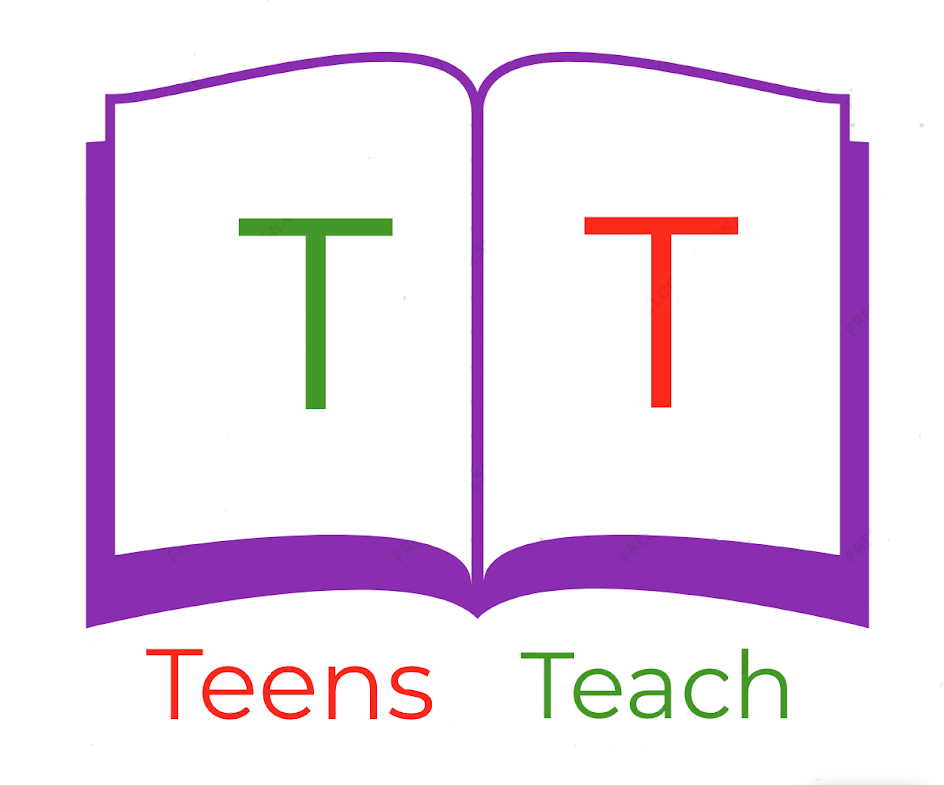 Jugendliche unterrichten Deutsch und mehrDescribe the following parts of the body:Nose:________________________________________________________________________________________________________________________________________________Hands:________________________________________________________________________________________________________________________________________________Ears:________________________________________________________________________________________________________________________________________________Toes:________________________________________________________________________________________________________________________________________________Mouth:________________________________________________________________________________________________________________________________________________Hair:________________________________________________________________________________________________________________________________________________